Find the system reliability from the figure below. 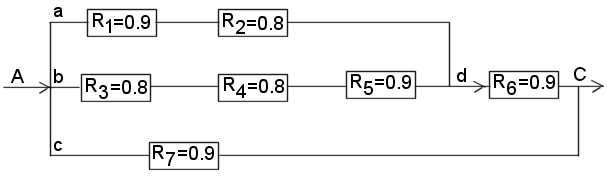 Consider a system of 6 pumps of which at least 4 must function properly for system success. Each pump has an 85% reliability for the mission duration. Determine reliability of the system.Suppose each engine has CFR = 0.0038074. Assuming 3-out-of 4 structure, find the followings:The reliability of the system at a given time tThe system MTTF